   Predmet: DRVNE KONSTRUKCIJE Obrazovni profil:Tehničar drvopreradeRazred i odjeljenje: III8  Školska godina: 2019/2020.godinaDatum realizacije: 20-24.04.2020.god.Nastavnik: Husein Sinanović   Obnavljanje prethodne nastavne jedinice (Konstruktivna rješenja stepeništa   i materijali za izradu stepeništa)Nastavna tema: DRVENA STEPENIŠTA  Nastavna jedinica-lekcija:113 čas  Konstruktivna rješenja                                               stepenica sa nasadnim i usadnim gazištem.  Obnoviti nastavnu jedinicu 112  Nastavna jedinica-lekcija:114,115 čas Vrste savremenih drvenih stepeništa.Stepenište je elemenat koji prvenstveno služi za savladavanje visinskih razlika,        mada, ukoliko se prostor ispod njega maštovito iskoristi, može postati vrlo privlačna cjelina, i estetski i funkcionalno.                                                    Nekada je stepenište bilo isključivo funkcionalni elemenat prostora, međutim, u posljednjih nekoliko godina dizajneri su se poigrali formom i materijalima, pa sada poneki projekti počinju od osmišljavanja stepenica i izbora materijala, a posle se na to nadovezuje dizajn prostorija. Mogućnosti za izradu atraktivnih drvenih stepeništa su velike. Na sljedećim slikama prikazani su razni oblici  i konstruktivna rješenja savremenih drvenih stepeništa.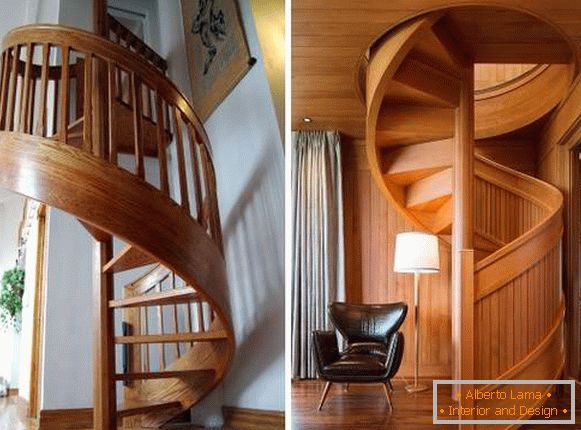 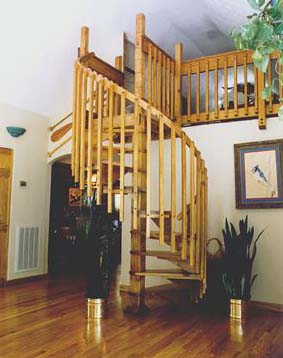 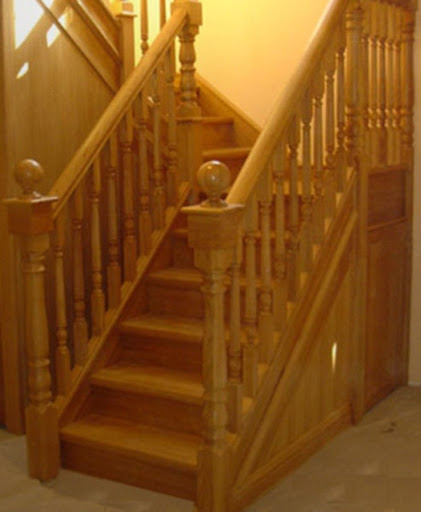 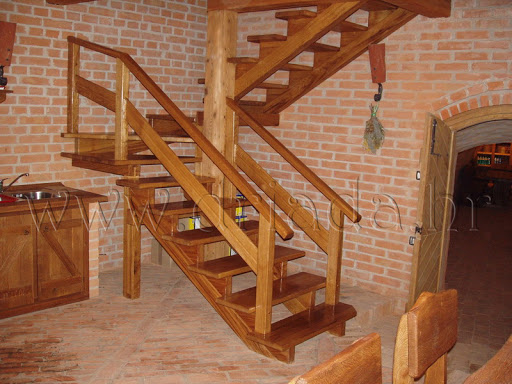 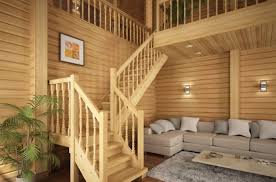 Nastavna jedinica-lekcija:116 čas  Obloge i stepeništa.Drvene obloge možemo svrstati u 3 grupe i to:         - Drvene obloge za podove-podne obloge (pod, parket, laminat),         - Drvene obloge za zidove-zodne obloge (lamperija,drvene ploče i dr.),         - Drvene obloge za plafone-plafonske oboge (lamperija, drv.ploče i dr.).         Drvene obloge se mogu ugraditi na više načina i to:         - Pomoću drvne ili metalne konstrukcije koja se pričvrsti na betonsku            ploču, zid ili plafon pomoću:         - Pomoću plastičnih tipli,         - Pooću drvenih pakni,         - Pomoću metalnih obujmica,         - Pomoću zavrtnja (šarafa).           Stepenice su konstrukcije koje služe za komunikaciju saobraćaja           u vertikalnom pravcu, prema tome koje spratove-etaže medjusobno            povezuju stepenice mogu biti:           -Podrumske stepenice,           -Spratne stepenice,           -Tavanske stepenice,           -Krovne stepenice.           Zatvoreni prostor u kome se nalaze stepenice zove se stepenište.           Nepokretni niz stepenica zove se stepenišni krak.           Prema obliku stepenišnog kraka u osnovi stepenice mogu biti:           -Prave-kada se stepenice idu u jednom pravcu,           -Prave sa zaokretom-kada stepenišni kraci ne idu u istom pravcu,           -Zavojne-kada stepenišni krak u osnovi ima oblik kruga-elipse,           -Zavojne(spiralne)-kod kojih stepenišni krak ima oblik punog kruga.           Prema materijalu od kojeg se izradjuju stepenice mogu biti:           -Drvene,           -Masivne,           -Kamene,betonske,           -Metalne.           Stepenice imaju: Gazište i Čelo.Pitanja za obnavljanje:Navesti vrste drvenih obloga,Navesti načine ugradnje drvenih obloga,Objasniti postupak ugradnje drvenih obloga,Navesti vrste drvenih stepeništa,Koji su glavni djelovi stepenica,Koji su djelovi stepenišnog kraka,          -    Materijal za izradu stepenica.Domaći zadatak: Navesti u sveskama, vrste drvenih obloga, postupak                            ugradnje drvenih obloga i navesti vrste drvenih stepenica.